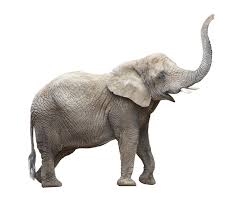 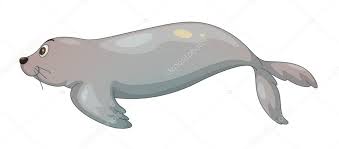 F                                  F                              F                              F                              F                              F                              F                             F                            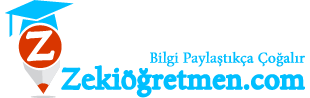 